Square Mono (Monoline)DESCRIPTIF TYPE POUR CAHIER DES CHARGES
Le plafond résille sera réalisé avec des grilles simple peau SQUARE MONO de chez PLAFOMETAL de dimension 600 x 600 mm, en , de et d’une épaisseur 0,6 mm.Les grilles sont composées de profils formés en I de 20 mm de hauteur. Les mailles seront carrées au pas de 33 mm.Mise en œuvre Le plafond sera mis en œuvre sur un système d’ossatures T15 ou T24 constituées de porteurs suspendus à la structure par fixation adaptée au support et d’entretoises de 600 mm. Une coulisse de même teinte que l’ossature assurera la finition périphérique au droit des murs et des cloisons. Les grilles reposeront sur l’ossature, leur sous-face affleurant la face inférieure de l’ossature qui restera apparente dans sa totalité. La mise en œuvre sera conforme aux prescriptions de la norme DTU 58-1. Pour toute application spécifique, l’utilisateur devra s’assurer auprès de la société PLAFOMETAL que les caractéristiques techniques sont conformes à l’usage qu’il souhaite en faire.* Insérer votre choix dans la liste déroulante en couleurs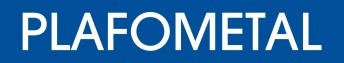 